«Есть в календаре такие даты, которые навечно вписаны в героическую летопись страны. Одна из них — Сталинградская битва, продолжавшаяся с 17 июля 1942 года по 2 февраля 1943 года. Битва, подобной которой не знала история войн. С таких слов началось выступление учителя истории Ералиевой А.А.  на уроке «Живой истории», посвящённом памятным датам Сталинградской битвы в рамках проекта «Историческая память». Этот  проект  реализует ВПП «Единая Россия» с целью сохранить материальное и нематериальное наследие России.21 ноября в стенах нашей школы прошло мероприятие на данную тему, в уроке приняли участие обучающиеся старших классов.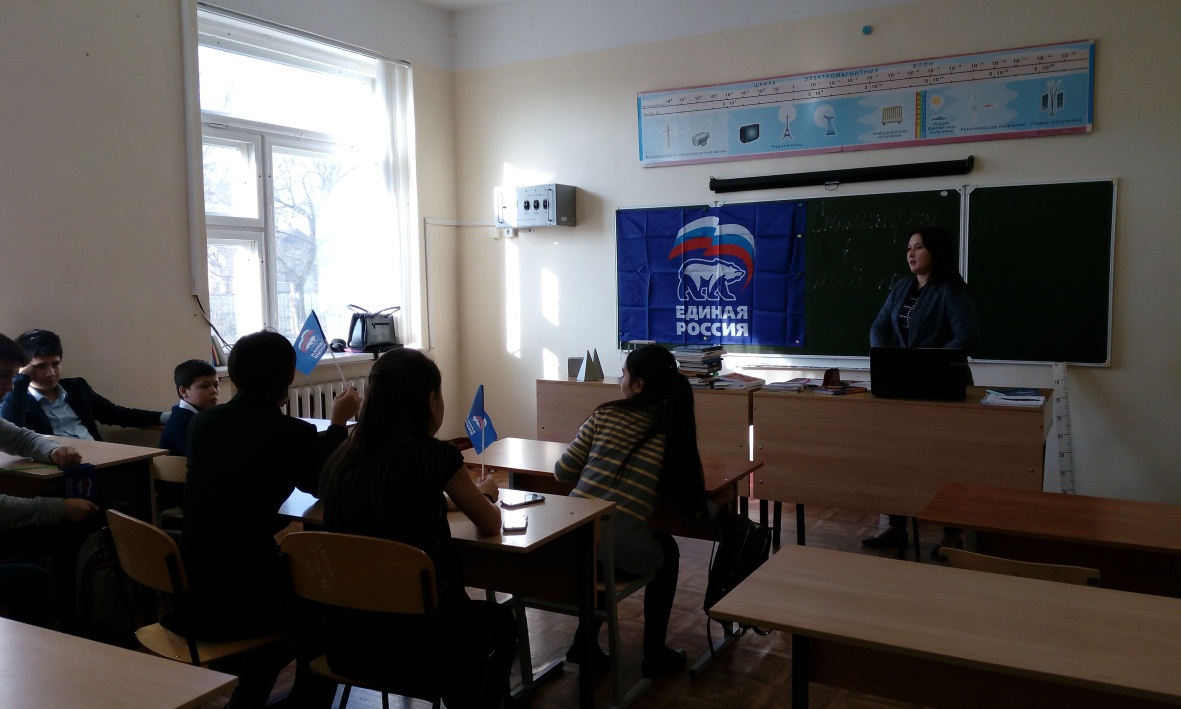 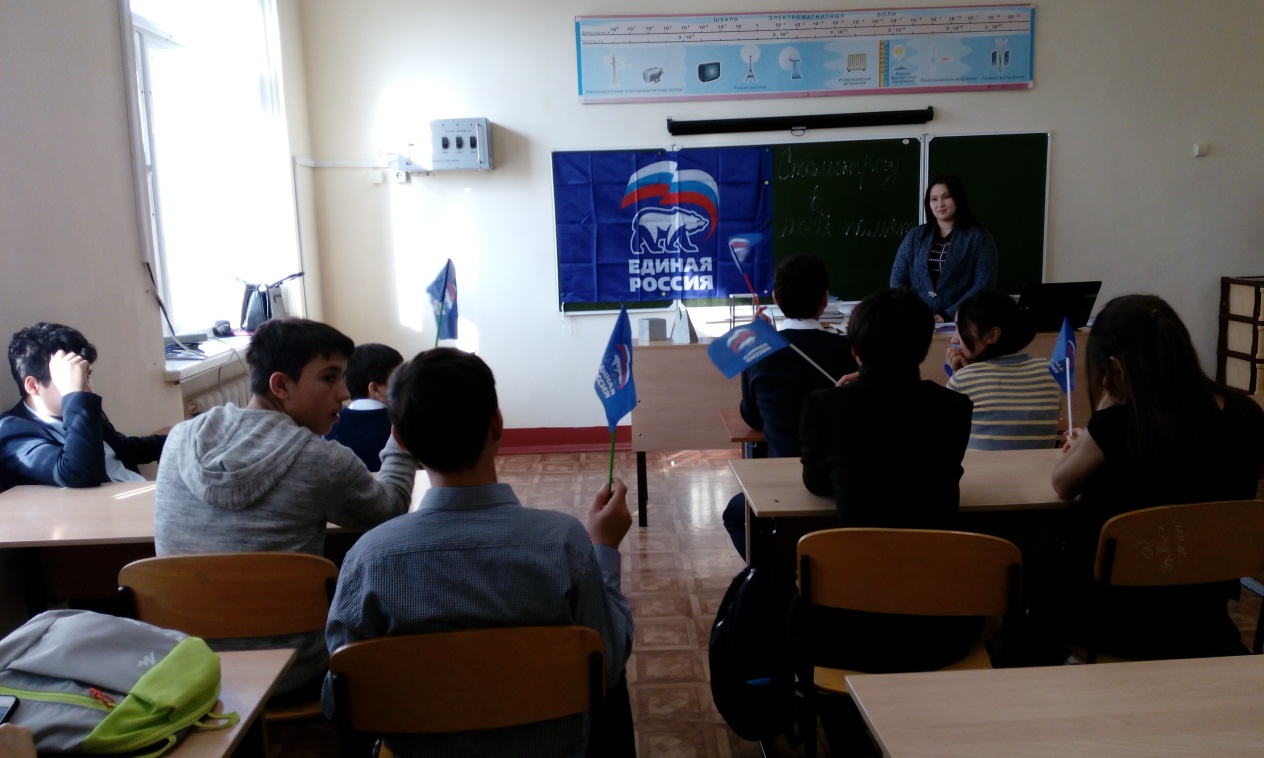 